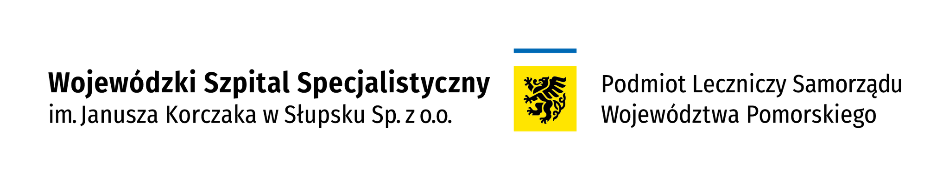 *Do wykonanego zabiegu należy doliczyć koszt  ewentualnego badania histopatologicznego - wg cennika*Jeżeli badanie nie jest z zakresu opieki medycznej służącej profilaktyce, zachowaniu, ratowaniu, przywracaniu zdrowia, to cena badania będzie powiększona o należny podatek Vat w wysokości 23%*Cennik dotyczy wyłącznie przypadków, w których przepisy obowiązującego prawa oraz zawarte przez Szpital umowy o wykonanie świadczeń opieki zdrowotnej finansowanych ze środków publicznych dopuszczają udzielanie wymienionych w nich świadczeń za odpłatnością.*W przypadku, gdy udzielenie świadczenia wymaga od pacjenta przeprowadzenia dodatkowych badań, świadczenie to może zostać wykonane po przedłożeniu odpowiedniego dokumentu potwierdzającego ich wykonanie.CENNIKZABIEGI Z ZAKRESU DIAGNOSTYKI DERMATOLOGICZNEJ
Obowiązuje od 01.11.2022 r.(Uchwała Zarządu z dnia 6/X/2022 z dn. 17 października 2022 r.)ADRES, TELEFON, E-MAIL
 ul. Mickiewicza 12,
76-270 Ustka59 8154250
e-mail: dermatologia@szpital.slupsk.plADRES, TELEFON, E-MAIL
 ul. Mickiewicza 12,
76-270 Ustka59 8154250
e-mail: dermatologia@szpital.slupsk.plADRES, TELEFON, E-MAIL
 ul. Mickiewicza 12,
76-270 Ustka59 8154250
e-mail: dermatologia@szpital.slupsk.plADRES, TELEFON, E-MAIL
 ul. Mickiewicza 12,
76-270 Ustka59 8154250
e-mail: dermatologia@szpital.slupsk.plNAZWA BADANIANAZWA BADANIACENA (ZŁ)Dermatoskopia do 5 znamion180,00Dermatoskopia powyżej 5 znamion360,00Testy naskórkowe360,00Krioterapia- pojedyncze zmiany25,00Krioterapia-brodawki mozaikowate60,00Elektrokoagulacja (usunięcie jednej zmiany)60,00Biopsja skóry 240,00Kabina do naświetleń Dermalight 3000 UVA/UVB 311 nm do 10 naświetleń (cena za 1 naświetlenie)25,00Kabina do naświetleń Dermalight 3000 UVA/UVB 311 nm od 11 do 20 naświetleń(cena za 1 naświetlenie)48,00Lampa do naświetleń skóry Dermalight 80 UVB 311 nm do 10 naświetleń(cena za 1 naświetlenie)  (cena wzrasta proporcjonalnie wraz z liczbą miejsc do naświetlania)36,00Lampa do naświetleń skóry Dermalight 80 UVB 311 nm od 11 do 20 naświetlenia(cena za 1 naświetlenie)  (cena wzrasta proporcjonalnie wraz z liczbą miejsc do naświetlania)60,00Lampa dermatologiczna COSMEDICO TP-4 do 10 naświetleń25,00Lampa dermatologiczna COSMEDICO TP-4 od 11 do 20 naświetleń48,00Badanie materiału biologicznego- posiew jakościowy i ilościowy60,00Badanie mikroskopowe materiału biologicznego –preparat bezpośredni60,00Zabiegi laserem frakcyjnym –usuwanie blizn pourazowych i pozabiegowychOd 120,00Zabiegi laserem frakcyjnym –usuwanie blizn potrądzikowychOd 480,00Zabiegi laserem frakcyjnym – Laserowy lifting twarzyOd 1 080,00Zabiegi laserem frakcyjnym –cięcie i koagulacja-cena za zmianę120,00Ozonoterapia- rękaw ozonowy105,00Ozonoterapia- podwójny rękaw ozonowy135,00Ozonoterapia- oprysk85,00Ozonoterapia- podwójny oprysk110,00Ozonoterapia- wlew dożylny110,00Testy na ojcostwo/ pokrewieństwo60,00Medyczna diagnostyka genetyczna- pobranie materiału (wymaz lub krew- 1 osoba)60,00